.Start : 16 count - 3 Restarts - No TagSéquence : A - 16 - A - 16 - A - 16 – A A A A A[1-8] : Vine R, Touch, Vine ¼ L, Touch[9-16] : S ide, Touch, Side, Touch, Side, Together, Side, TouchRestart walls 2, 4, 6 (Ne pas faire Touch mais PG à côté PD)[17-24] : S ide, Touch, Side, Touch, Side, Together, Side, Touch[25-32] : Walk, Walk, Anchor-step, Step, Drag, Step, TogetherNOTA :(PD= Pied Droit ; PG = Pied Gauche)Smile and enjoy the danceContact : maellynedance@gmail.comMa Reine (fr)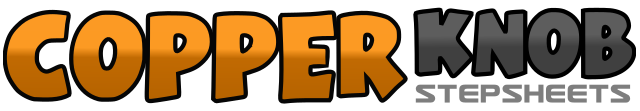 .......Compte:32Mur:4Niveau:Débutant.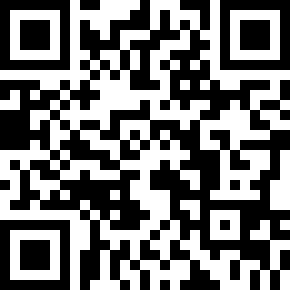 Chorégraphe:Angéline Fourmage (FR) - Juin 2018Angéline Fourmage (FR) - Juin 2018Angéline Fourmage (FR) - Juin 2018Angéline Fourmage (FR) - Juin 2018Angéline Fourmage (FR) - Juin 2018.Musique:Reine - DadjuReine - DadjuReine - DadjuReine - DadjuReine - Dadju........1-2PD à D, PG derrière PD3-4PD à D, Touch PG à côté PD5-6PG à G, PD derrière PG7-8Faire ¼ G avec PG à G, Touch PD à côté PG1-2PD à D, Touch PG à côté PD3-4PG à G, PD à côté PG5-6PD à D, Touch PG à côté PD7-8PD à D, Touch PG à côté PD*1-2PG à G, Touch PD à côté PG3-4PD à D, PG à côté PD5-6PG à G, Touch PD à côté PG7-8PG à G, Touch PD à côté PG1-2PD devant, PG devant3&4Anchor-step (rock arrière D, rock devant G, revenir à D)5-6PG arrière, Drag, PD à côté PG7-8PD arrière, PG à côté PD